Prof. emer. dr. sc. Zijad Haznadar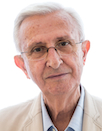 Prof. emer. dr. sc. Zijad Haznadar, rođen u Banja Luci 1935., redoviti je profesor na Fakultetu elektrotehnike i računarstva u Zagrebu od 1977. godine, a professor emeritus Sveučilišta u Zagrebu od 2007. godine. Doktorsku disertaciju obranio je 1964. godine na ETF-u u Zagrebu. Od 1976. do 1978. bio je prodekan ETF-a, a od 1986. do 1988. te od 1998. do 2000. godine predstojnik Zavoda za osnove elektrotehnike i električka mjerenja. Izgradio je CAD laboratorij na FER-u 1990. godine. Napisao je tri skripte te značajan i opsežan temeljni udžbenik "Elektromagnetizam" u dva sveska 1997. godine. Godine 2000. u nakladi IOS-Press objavio je monografiju "Electromagnetic Fields, Waves and Numerical Methods", Amsterdam, 2000.Tijekom 43 godine djelatnosti na ETF-u, odnosno FER-u u Zagrebu, sudjelovao je u obrazovanju preko 10 000 diplomiranih inženjera elektrotehnike, bio je mentor u izradi 55 magistarskih radnji i 31 doktorske disertacije. Napisao je sam i sa suradnicima preko 350 znanstvenih i stručnih radova. Od toga je 126 znanstvenih radova, od kojih je 43 objavljeno u inozemstvu, a 83 u zemlji. Napisao je sa suradnicima preko 230 stručnih radova. Vodio je tri međunarodna projekta i šest državnih projekata. Vodio je preko 40 istraživačkih projekata za hrvatsku industriju. Ostvario je četiri značajna tehnička unapređenja i vodio realizaciju osam novih proizvoda. Sudjelovao je i bio član u više međunarodnih znanstvenih komiteta značajnih konferencija i časopisa u inozemstvu i u Hrvatskoj. Održao je mnoštvo pozvanih predavanja i bio gost na mnogim konferencijama i sveučilištima.Dobitnik je hrvatske državne nagrade za znanost "Nikola Tesla" 1987. godine, nagrade "Hrvoje Požar" za razvitak energetskih znanosti 1997. godine, zlatne plakete "Josip Lončar" za doprinos razvitku FER-a 1997. godine, nagrade "J. J. Strossmayer" 1997., nagrade za životno djelo Akademije tehničkih znanosti Hrvatske 2002. godine, znanstvene nagrade "Fran Bošnjaković" Senata Sveučilišta u Zagrebu 2003. godine, nagrade HAZU za najviša znanstvena i umjetnička dostignuća u Republici Hrvatskoj za 2004. godinu u području tehničkih znanosti i Državne nagrade za znanost Sabora RH Nagrada za životno djelo 2005. godine. Djelovao je u zemlji i inozemstvu i značajno unaprijedio područje teorije elektromagnetskih polja. Od 1968. do 1986. godine bio je urednik za područje "Elektromagnetsko polje" u časopisu "Elektrotehnika" Zagreb. Od 1987. godine bio je član Uredničkog odbora Međunarodne konferencije o proračunavanju elektromagnetskih polja "Compumag" London, a od 1991. godine član Međunarodnog znanstvenog komiteta Internacionalnog simpozija za magnetizam "ISEM" Tokio.Bio je član znanstvenih savjeta u nekoliko stručnih časopisa. Recenzirao je znanstvene radove za više časopisa (IEEE Transactions on Magnetics, USA i drugi). Organizirao je i vodio Međunarodne simpozije "Projektiranje i proizvodnja podržani računalom – CAD/CAM", kojih je 10 održano u Zagrebu od 1979. do 1990. godine. Od 1992. bio je član "Odbora za računalom vođenu proizvodnju" Razreda za matematičke, fizičke, kemijske i tehničke znanosti, koji je 1997. godine preimenovan u "Odbor za proizvodne znanosti" Razreda za Tehničke znanosti HAZU.Objavljeni radovi i cjelokupna znanstvena i stručna ostvarenja i nastavna djelatnost prof. Zijada Haznadara značajno su doprinijeli razvoju znanosti i elektrotehničke industrije u Hrvatskoj. Doprinio je međunarodnoj afirmaciji Sveučilišta u Zagrebu i hrvatske znanosti u svijetu. Član Akademije tehničkih znanosti Hrvatske postao je 1993. godine a do nedavno je bio član emeritus u Odjelu elektrotehnike i elektronike. Godine 2002. izabran je za inozemnog člana ANUBIH. Od 2003. godine bio je član "Vijeća za tehnološki razvoj" HAZU.Izvor: www.fer.hr 